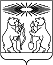 О признании утратившим силу постановления администрации Северо-Енисейского района о создании общественного Совета по улучшению инвестиционного климата при Главе муниципального образования «Северо-Енисейский район»В целях актуализации муниципальной нормативной правовой базы, руководствуясь статьями 34,68 Устава Северо-Енисейского района, ПОСТАНОВЛЯЮ:1. Признать утратившим силу постановление администрации Северо-Енисейского района от 26.12.2017 № 523-п «О создании общественного Совета по улучшению инвестиционного климата при Главе муниципального образования «Северо-Енисейский район».2. Опубликовать постановление в газете «Северо-Енисейский Вестник» и разместить на официальном сайте Северо-Енисейского района www.admse.ru в информационно-телекоммуникационной сети «Интернет».3. Настоящее постановление вступает в силу со дня опубликования в газете «Северо-Енисейский Вестник».Временно исполняющий полномочия Главы Северо-Енисейского района, первый заместитель главы района                                                   А. Н. РябцевАДМИНИСТРАЦИЯ СЕВЕРО-ЕНИСЕЙСКОГО РАЙОНА ПОСТАНОВЛЕНИЕАДМИНИСТРАЦИЯ СЕВЕРО-ЕНИСЕЙСКОГО РАЙОНА ПОСТАНОВЛЕНИЕ«11» марта 2021 г.№  128-пгп Северо-Енисейскийгп Северо-Енисейский